A NAH által NAH-12-0033/2022 számon akkreditált vizsgaközpont (személytanúsító szervezet)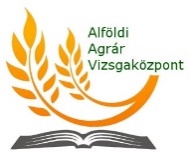 6640 Csongrád, Kis-Tisza utca 6/a.                                                          Ikt.sz: AAVK/CSOPORTOS VIZSGAIGÉNY BEJELENTÉSAlulírott, mint a ................................. (szervezet megnevezése) aláírásra jogosult képviselője megrendelem az Alföldi Agrár Vizsgaközponttól a ........................................ megnevezésű ............................. azonosító számú szakma/ részszakma / szakképesítés megszerzésére irányuló képesítő vizsga megszervezését és lebonyolítását. Tudomásul veszem, hogy az általam megjelölt vizsgacsoport létszámának módosítására egyszeri alkalommal - az első vizsgatevékenységet megelőző 30. napig, írásban benyújtott dokumentumban-  van lehetőség. Alulírott kötelezettséget vállal arra, hogy a vizsga díját a számlán feltüntetett határidőig befizeti Vizsgaközpont részére. Nyilatkozom, hogy az Alföldi Agrár Vizsgaközpont SZEMÉLYES ADATOKRA VONATKOZÓ ADATVÉDELMI SZABÁLYZATÁT megismertem és megértettem, személyes adataim kezeléséhez hozzájárulok. Hozzájárulásom visszavonásig érvényes.Dátum: 					PH.………………………………..……								megrendelő képviselőjeKépző szervezet adataiKépző megnevezéseKépző székhelyeKépző felnőttképzési engedélyszámaKépző cégjegyzékszámaKépző képviseletére jogosult / aláírási jogkör gyakorlójának neveKapcsolattartó neveKapcsolattartó telefonszámaKapcsolattartó e-mail címeKépzés adataiKKK / PK megnevezéseKKK/ PK azonosítószámaVizsgacsoport létszámaKépzés helyszíneKépzés óraszámaTanúsítvány kiadásának tervezett dátuma